BACKLOG RECOVERY PLAN Directorate ServicePURPOSEBrief outline of Backlog issue / Area of Backlog recovery planBrief outline of Backlog issue / Area of Backlog recovery planName(s)Name(s)Title(s)Name(s)Name(s)Title(s)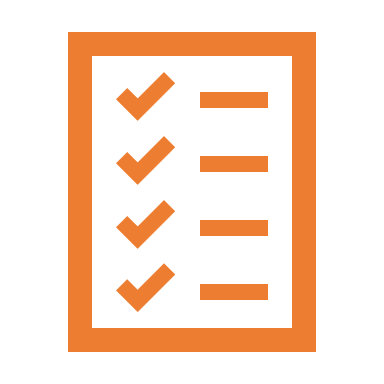 Performance and backlog issues What is the current backlog?   A description of the backlog, and any accompanying analysis to understand the needs and priorities within the backlog.Factors that have led to the backlog. A description of what factors have led to the creation of a backlog, potentially as a cause-and-effect diagram if it’s multifactorialNeed to include the impact on overdue patients and services.What is the current backlog?   A description of the backlog, and any accompanying analysis to understand the needs and priorities within the backlog.Factors that have led to the backlog. A description of what factors have led to the creation of a backlog, potentially as a cause-and-effect diagram if it’s multifactorialNeed to include the impact on overdue patients and services.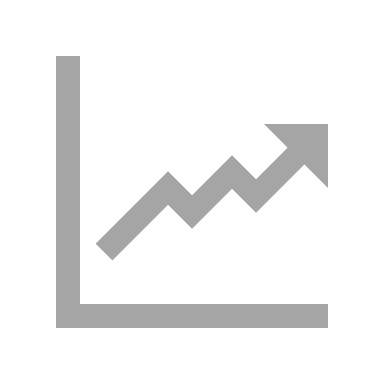 Demand What is the current demand on the service – i.e., how many new referrals are being received each week/month? Demonstrate as data over time.Demand and capacity template available at - https://qi.elft.nhs.uk/resource/demand-and-capacity-model-template/What is the current demand on the service – i.e., how many new referrals are being received each week/month? Demonstrate as data over time.Demand and capacity template available at - https://qi.elft.nhs.uk/resource/demand-and-capacity-model-template/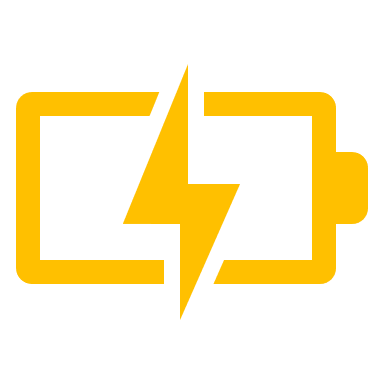 CapacityWhat is our current capacity? What changes have we made to increase capacity within our existing resource? Demand and capacity template available at - https://qi.elft.nhs.uk/resource/demand-and-capacity-model-template/What is our current capacity? What changes have we made to increase capacity within our existing resource? Demand and capacity template available at - https://qi.elft.nhs.uk/resource/demand-and-capacity-model-template/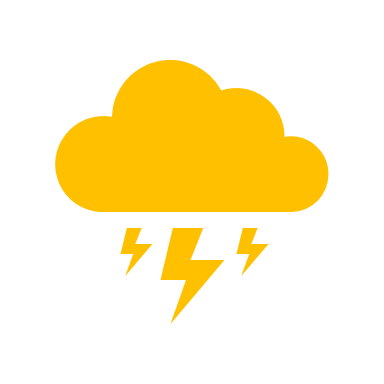 Weekly / Monthly Trajectories for recovery (graphs and brief text)Graphical trajectories with a brief narrative on plans. The detail in the plans must directly relate to the trajectories, e.g., showing weekly changes to waiting lists. Clear timelines showing when performance is anticipated to recover. Please use below embedded excel sheet to calculate the trajectory for recovery (double click to open). Update the excel sheet with the numbers from demand and capacity section.Graphical trajectories with a brief narrative on plans. The detail in the plans must directly relate to the trajectories, e.g., showing weekly changes to waiting lists. Clear timelines showing when performance is anticipated to recover. Please use below embedded excel sheet to calculate the trajectory for recovery (double click to open). Update the excel sheet with the numbers from demand and capacity section.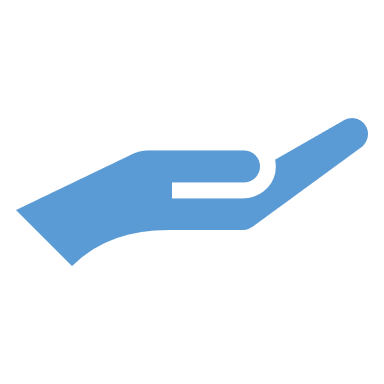 Recovery plan - Systems and processes supportWhat do we need in place to support recovery plan - structures, processes, support.Exampleplans to recruit an interim resource to cover areas such as demand and capacity analysisdedicated supportWhat do we need in place to support recovery plan - structures, processes, support.Exampleplans to recruit an interim resource to cover areas such as demand and capacity analysisdedicated support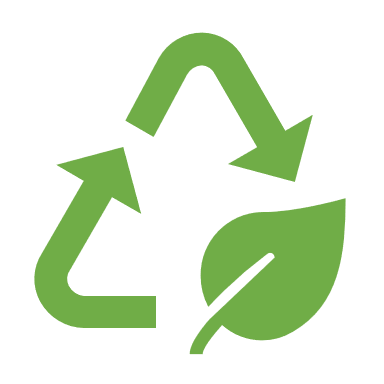 Reassurance around the measures now in place to prevent this occurring again.The plan should include a capacity buffer below the backlog threshold.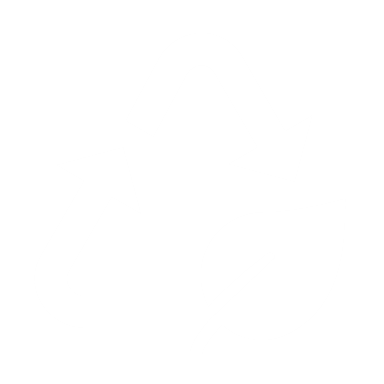 Reassurance around the measures now in place to prevent this occurring again.The plan should include a capacity buffer below the backlog threshold.